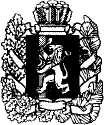 АДМИНИСТРАЦИЯ МАНСКОГО РАЙОНА КРАСНОЯРСКОГО КРАЯПОСТАНОВЛЕНИЕОб утверждении муниципальной программы Манского района «Развитие физической культуры и спорта Манского района» на 2020 год и плановый период 2021-2022 гг.В соответствии с пунктом 1 статьи 179 Бюджетного Кодекса РФ, руководствуюсь пунктом 1 статьи 35 Устава Манского района, администрация Манского района ПОСТАНОВЛЯЕТ:1. Утвердить муниципальную программу Манского района «Развитие физической культуры и спорта Манского района» на 2020 год и плановый период 2021-2022 гг.    согласно приложению. 2. Постановление администрации Манского района № 1111 от 14.11.2018 года «Об утверждении муниципальной программы Манского района «Развитие физической культуры и спорта Манского района» на 2019 год                            и плановый период 2020-2021гг.  считать утратившим силу с 31.12.2019 года.3. Постановление вступает в силу с 01.01.2020 года и подлежит официальному опубликованию.Глава района		                                                              Н.Д. Козелепов                             Приложение                                                                 	к постановлению администрации                                                      		от 15.11.2019 № 1074                                       Муниципальная  программа«Развитие физической культуры и спорта Манского района» 1. Паспортмуниципальной  программы «Развитие физической культуры и спорта   Манского района» 2. Характеристика текущего состояния соответствующей сферы с указанием основных показателей социально-экономического развития Манского района и анализ социальных, финансово-экономических и прочих рисков реализации программы.Цели государственной политики в сфере физической культуры и спорта определены в Концепции долгосрочного социально-экономического развития Российской Федерации на период до 2022 года, утвержденной распоряжением Правительства Российской Федерации от 17.11.2008 года № 1662-р и предусматривающей необходимость создания условий для ведения гражданами здорового образа жизни, развития массового спорта и повышения конкурентоспособности российского спорта на международной спортивной арене.Распоряжениями Правительства Российской Федерации от 07.08.2009 года № 1101-р утверждены Стратегия развития физической культуры и спорта в Российской Федерации на период до 2022 года, государственная программа Российской Федерации «Развитие физической культуры и спорта» соответственно, устанавливающие направления развития отрасли до 2022 года. В качестве основного ожидаемого конечного результата реализации данных документов заявлено устойчивое развитие физической культуры и спорта, характеризующееся ростом количественных показателей и качественной оценкой изменений, происходящих в сфере физической культуры и спорта.Для достижения целей государственной политики в сфере физической культуры и спорта к 2022 году необходимо удвоить число граждан, систематически занимающихся физической культурой и спортом. Одновременно необходимо решать задачи по подготовке спортивного резерва, развитию спорта высших достижений. В развитии массовой физической культуры и спорта в Манском районе сделана ставка на работу по формированию сети спортивных клубов по месту жительства. В районе функционирует 6 спортивных клуба по месту жительства, все они созданы при государственной поддержке в рамках ДЦП. Для того, чтобы процесс создания сети спортивных клубов по месту жительства носил комплексный характер, ежегодно сборная Манского района принимает участие спартакиаде «Мой спортивный двор». В спортивных клубах по месту жительства в Манском районе занимается 3570 человек, что составляет 22,38 % от числа систематически занимающихся физической культурой и спортом жителей района.  На территориях района организовано проводятся около 120 физкультурных, спортивных мероприятий с общим количеством участников, превышающим 8000 человек.По результатам реализованных в 2018-2019 гг. мероприятий динамично вырос наиболее интегральный и объективный показатель оценки эффективности деятельности по развитию физической культуры и спорта «удельный вес жителей систематически занимающихся физической культурой и спортом».  В Манском районе систематически физической культурой и спортом занимается составил 5600 человек, аналогичный показатель 2018 года составляет 5302  В результате реализации муниципальных целевых программ, а также за счет средств внебюджетных источников в Манском районе в период с 2018 годы введены в эксплуатацию, реконструировано 1 спортсооружений.В районе функционирует  учреждений дополнительного образования детей. С 2018 по 2019 годы наблюдается увеличение общей численности детей, занимающихся в ДЮСШ. Численность занимающихся в учреждениях дополнительного образования детей физкультурно-спортивной направленности составляет 280 человек. Продолжается реализация спортивных мероприятий, направленных на поиск и выявление наиболее перспективных и одаренных детей, проводятся районные соревнования по пяти игровым видам спорта, в которых приняло участие порядка 700 человек. В рамках обеспечения подготовки спортсменов к спортивным соревнованиям краевого, межрегионального и российского уровня и участия в данных спортивных соревнованиях проводятся  учебно-тренировочные сборы на территории района. Для дальнейшего развития физической культуры и спорта на территории Манского района необходимо: - усилить работу по развитию сети спортивных клубов по месту жительства «ФСК»; - продолжить работу по укреплению инфраструктуры физической культуры и спорта;- совершенствовать систему проведения официальных физкультурных спортивных мероприятий на территории Манского района;- усилить работу по пропаганде здорового образа жизни;Невыполнение целевых показателей и показателей результативности Программы в полном объеме может быть обусловлено финансовыми рисками, вызванные недостаточностью и несвоевременностью объемов финансирования из районного  бюджета.Преодоление финансовых рисков возможно при условии достаточного и своевременного финансирования мероприятий из районного бюджета, а так же путем перераспределения финансовых ресурсов районного бюджета.В целях управления указанными рисками в процессе реализации Программы предусматривается:текущий мониторинг выполнения Программы;осуществление внутреннего контроля исполнения мероприятий Программы;контроль достижения конечных результатов и эффективного использования финансовых средств Программы.Основной мерой управления рисками реализации Программы являются меры правового регулирования. При этом важным условием успешной реализации Программы является управление рисками с целью минимизации их влияния на достижение целей Программы. Возникновение финансовых рисков может привести к недофинансированию запланированных мероприятий Программы, что приведет к неисполнению программных мероприятий и не достижению целевых показателей программы.  Минимизация данных рисков предусматривается мероприятиями Программы путем усиления контроля исполнителем (соисполнителем), долгосрочным прогнозированием тенденций развития экономических процессов на территории района.     Остальные виды рисков связаны со спецификой целей и задач Программы, и меры по их минимизации будут приниматься в ходе оперативного управления. Финансирование мероприятий Программы в очередном финансовом году осуществляется с учетом результатов мониторинга и оценки эффективности реализации Программы в отчетном периоде.3. Приоритеты и цели социально-экономического развития 
в соответствующей сфере, описание основных целей и задач программы, прогноз развития соответствующей сферы3.1. Приоритеты государственной политики в сфере реализации Программы К приоритетным направлениям реализации Программы в сфере физической культуры и спорта относятся:	- формирование здорового образа жизни через развитие массовой физической культуры и спорта;	- развитие детско-юношеского спорта и системы подготовки спортивного резерва;	В рамках направления «Формирование здорового образа жизни через развитие массовой физической культуры и спорта» предстоит обеспечить:	- реализацию календарного плана официальных, физкультурных спортивных мероприятий путем:	- организации и проведения физкультурных и комплексных спортивных мероприятий среди учащихся района;	- организации и проведения физкультурных и комплексных спортивных мероприятий среди лиц средних и старших групп населения района;	- организации и проведения всероссийских массовых акций;	- организации и проведения спортивных соревнований;	- организацию межмуниципального взаимодействия путем: 	- формирования рейтинга развития физической культуры и спорта в муниципальных образованиях района;	- организации и проведения отраслевых семинаров для руководителей и специалистов органов управления физической культурой и спортом муниципальных образований района;	- организации работы координационного совета по физической культуре и спорту;	- развитие материально-технической базы путем строительства и ввода в эксплуатацию спортивных объектов; 	- развитие адаптивной физической культуры путем:	- повышения квалификации специалистов в области адаптивной физической культуры и спорта инвалидов;	- открытия отделений по адаптивной физической культуре при действующем физкультурно-спортивном клубе по работе с инвалидами в Манском районе;	В рамках направления «Развитие детско-юношеского спорта и системы подготовка спортивного резерва» предстоит обеспечить:	- повысить эффективность сети учреждений дополнительного образования детей физкультурно-спортивной направленности путем:	- материально-технического обеспечения деятельности учреждений дополнительного образования детей, муниципальных образований Манского района;	- повышения квалификации руководителей и специалистов учреждений физкультурно-спортивной направленности;	- участия учреждений в краевых и федеральных грантовых и целевых программах.3.2. Цели и задачи, описание ожидаемых конечных результатов ПрограммыЦели программы следующие:- создание условий, обеспечивающих возможность гражданам систематически заниматься физической культурой и спортом, повышение конкурентоспособности спорта Манского района на краевой и всероссийской спортивной арене.- развитие массовой физической культуры и спорта »- развитие дополнительного образования физкультурно-спортивной направленности в Манском районе »-  обеспечение  реализации программы и прочие мероприятия;4. Механизм реализации отдельных мероприятий Программы Решение задач Программы достигается реализацией подпрограмм, реализация отдельных мероприятий не предусмотрена.Организационные, экономические и правовые механизмы, необходимые для эффективной реализации мероприятий подпрограмм; последовательность выполнения мероприятий подпрограмм; представлены в подпрограммах Программы.5. Прогноз конечных результатов программы, характеризующих целевое состояние (изменение состояния) уровня и качества жизни населения, социальной сферы, экономики, степени реализации других общественно значимых интересов и потребностей в соответствующей сфере на территории Красноярского края.Своевременная и в полном объеме реализация Программы позволит достичь: увеличить долю граждан Манского района, систематически занимающегося физической культурой и спортом к общей численности населения края до 33,5 %;увеличить количество спортсменов Манского района в составе краевых сборных команд по видам спорта до 32 человек. Реализация Программы будет способствовать:формированию здорового образа жизни через развитие массовой физической культуры и спорта;развитию детско-юношеского спорта и системы подготовки спортивного резерва.Перечень целевых показателей и показателей результативности Программы с расшифровкой плановых значений по годам ее реализации представлены в приложении № 1 к Программе, значения целевых показателей на долгосрочный период представлены в приложении № 2 к Программе. 6. Перечень подпрограмм с указанием сроков их реализации 
и ожидаемых результатовПрограмма включает 5 подпрограмм, реализация мероприятий которых в комплексе призвана обеспечить достижение цели и решение программных задач:Подпрограмма 1 «Развитие массовой физической культуры и спорта»;Подпрограмма 3 «Развитие дополнительного образования физкультурно-спортивной направленности в Манском районе » Подпрограмма 4 «Обеспечение реализации муниципальной программы и прочие мероприятия».Подпрограмма 5 «Профилактика правонарушений»Подпрограмма 6 «Развитие адаптивной физической культуры»Реализация мероприятий подпрограмм позволит достичь в 2020- 2022 годах следующих результатов:по подпрограмме 1 «Развитие массовой физической культуры и спорта»:увеличение доли граждан Манского района занимающихся физической культурой и спортом по месту работы, в общей численности населения,                           занятого в экономике до 33,5% в 2021 году;по подпрограмме 4 «Обеспечение реализации  программы и прочие мероприятия»:своевременность разработки нормативных правовых актов, договоров и соглашений Манского района, формирующих расходные обязательства Манского района до  5 баллов;оценка качества планирования бюджетных ассигнований до  5 баллов;проведение мониторинга результатов деятельности подведомственных учреждений до  5 баллов;наличие нарушений, выявленных в ходе проведения ведомственных контрольных мероприятий до  5 баллов;соблюдение сроков представления годовой бюджетной отчетности до  5 баллов. по подпрограмме 6 «развитие адаптивной физической культуры»увеличение доли лиц с ограниченными возможностями здоровья и инвалидов, систематически занимающихся физической культурой и спортом, в общей численности данной категории населения до 12,5% в 2020 году;7. Информация об объеме бюджетных ассигнований, направленных на реализацию научной, научно-технической и инновационной деятельностиРеализация научной, научно-технической и инновационной деятельности в рамках Программы не предусмотрено.8. Информация о ресурсном обеспечении и прогнозной оценке расходов 
на реализацию целей программы Объем бюджетных ассигнований на реализацию программы  на 2020-2022 годы составляет всего 24266,810 тыс. рублей из них краевой бюджет  110.670 тыс. рублей  ,  в том числе по годам:	в 2020 году всего 11068,252 тыс. рублей,  в 2021 году всего 6624,316 тыс. рублей, в 2022 году всего 6574,242тыс. рублей.				Бюджетное финансирование программных мероприятий осуществляется в следующих формах расходов бюджета:- субсидии на оснащение ФСК спортивным  инвентарем необходимым для занятий в них физкультурно-спортивной деятельностью;- покупка спортивного инвентаря необходимого  для развития ФК и спорта в районе- проведение спортивных мероприятий- участие сборной команды Манского района в краевых спортивно-массовых мероприятияхДиректор МКУ «КФиС»                                                                     М.В. Лихота                                                                                                                                                                                     Приложение № 1к  Паспорту муниципальной  программы «Развитие физической культуры и спорта Манского района»СВЕДЕНИЯо целевых индикаторах и показателях результативности муниципальнойпрограммы «Развитие физической культуры и  спорта  Манского района» и подпрограмм             Директор МКУ «КФиС»                                                                                                                               М.В. Лихота	Приложение №2                                                                                                                                                                                                                                                                                                                                                                                                                                                                            к Паспорту муниципальной программы «Развитие физической культуры и спорта Манского района»Перечень мероприятий программы «Развитие физической культуры и спорта Манского района» с указанием объема средств на их реализацию                Директор МКУ «КФиС»                                                                                                                                     М.В. Лихота	Приложение № 3к  Паспорту муниципальной       программы «Развитие физической культуры и спорта Манского района                                                           Ресурсное обеспечение и прогнозная оценка расходов на реализацию целей муниципальной  программы«Развитие физической культуры и  спорта Манского района» с учетом источников финансирования,в том числе по уровням бюджетной системы                 Директор МКУ «КФиС»                                                                                                                 М.В. ЛихотаПриложение № 4к  Паспорту муниципальной       программы «Развитие физической культуры и спорта Манского районаПЕРЕЧЕНЬ мероприятий подпрограмм и отдельных мероприятиймуниципальной программы«Развитие физической культуры и спорта Манского района"              Директор МКУ «КФиС»                                                                                                                               М.В. ЛихотаПриложение № 5к  Паспорту муниципальной       программы «Развитие физической культуры и спорта Манского района» Прогноз сводных показателей Муниципальных заданий на оказание (выполнение) муниципальных услуг (работ) районными муниципальными учреждениями по муниципальной программе Манского района  Директор МКУ «КФиС»                                                                                                                                             М.В. Лихота                                                                                                                                 Приложение №1 к муниципальной программе                                                                           «Развитие физической культуры и спорта Манского района»Подпрограмма 1«Развитие массовой физической культуры и спорта »в рамках муниципальной  программы«Развитие физической культуры и спорта Манского района»Паспорт подпрограммыОсновные разделы подпрограммы.2.1.Постановка обще районной проблемы и обоснование необходимости разработки подпрограммы.Физическая культура и спорт являются неотъемлемой частью современного образа жизни, социального и культурно-нравственного развития общества. Они способствуют развитию отношений между территориями Манского  района и Красноярского края и установлению контактов между гражданами, играют важную роль в политике, экономике, культуре Манского района. К числу социальных функций физической культуры и спорта относятся:- укрепление здоровья граждан всех возрастов;- профилактика негативных явлений современного социума, таких как алкоголизм, наркомания, детская беспризорность и др.;- повышение эффективности общественного производства;- обеспечение высокого социального статуса и имиджа Манского района.Эти общественно значимые функции физической культуры и спорта призвана осуществлять система физической культуры и спорта района.Функционирование системы физической культуры и спорта в районе осуществляется благодаря включению системы физического воспитания во всех звеньях образовательного пространства: детских дошкольных учреждениях, общеобразовательных школах, физкультурных клубов по месту жительства и  дополнительном образовании детей.В системе дополнительного образования района занимается 550 детей и подростков. Опорными видами спорта для района являются, вольная борьба, лыжные гонки,  легкая атлетика,  футбол, настольный теннис, шашки, шахматы, волейбол и армрестлинг. Вместе с тем в условиях экономической неопределенности, кризисных явлений в общественной жизни, в ранее хорошо отлаженной и относительно нормально функционирующей системе физической культуры в стране возникли противоречия, которые породили проблемы, сдерживающие развитие этой важнейшей социальной сферы. К числу этих проблем следует отнести:- отсутствие у большинства жителей района мотивированной потребности укреплять свое здоровье, через физическую культуру и спорт;- несовершенную систему оценки труда  тренерско-преподавательского состава, снижающую эффективность работы в современных условиях;- отсутствие благоприятных правовых условий для внешних и внутренних инвестиций в развитие спортивно-физкультурной инфраструктуры;- низкое материально-техническое оснащение детской юношеской спортивной школы, отсутствие клубов по месту жительства оздоровительной направленности.Отмеченные проблемы усугубляют низкое бюджетное финансирование, что привело к износу основных фондов сферы физической культуры и спорта, который по различным объектам составляет от 60 до 85 процентов. Спортивные залы для проведения тренировок и соревнований по вольной борьбе, волейболу в условиях хронического недофинансирования на сегодняшний день требуют капитального ремонта. Вместе с тем, на фоне слабой материально-технической базы спортивных учреждений, спортсмены Манского района продолжают тренироваться, заниматься физкультурой и спортом, достигать высоких результатов. Выпускники ДЮСШ нашего района, поступив в высшее, среднее учебное заведение, становятся победителями и призерами первенства России, чемпионатов Красноярского края, выполняют нормативы мастеров спорта, входят в состав сборной Красноярского края.Взрослое население района стали активней посещать различные спортивные секции, на лицо тенденция к популяризации физкультурно-оздоровительных занятий. Затрудняет процесс занятия спортом этой категории населения отсутствие спортзалов, необходимого оборудования, тренажеров, плоскостных спортивных сооружений.2.2. Основная цель, задачи, этапы и сроки выполнения подпрограммы, целевые индикаторы.Основными целями программы являются:- улучшение состояния здоровья населения района за счет обеспечения доступности занятий физической культурой и спортом при эффективном использовании спортивной базы;- материально-ресурсное обеспечение физкультурно-оздоровительных учреждений для сохранения высоких спортивных результатов и повышения уровня спортивного мастерства, Достижение поставленной цели может быть при условии решения следующих задач:- обеспечение населения Манского района возможностью заниматься физической культурой и спортом;- совершенствование деятельности клубов по месту жительства физкультурно-оздоровительной направленности;- формирование у населения, особенно у детей и молодежи, устойчивого интереса к занятиям физической культурой и спортом;- создание необходимых условий для укрепления и развития имеющейся материально-технической базы физической культуры и спорта в районе;- повышение социального имиджа Манского района на краевой и всероссийской аренах;- на базе новых спортсооружений (ФОК) создать спортивную школу по игровым видам спорта; Сроки выполнения подпрограммы: 2020 - 2022 годы.5. Целевыми индикаторами, позволяющими измерить достижение цели подпрограммы, являются:-увеличение доли граждан Манского района, систематически занимающегося физической культурой и спортом к общей численности населения района до 33,5 %;-увеличение количества спортсменов Манского района в составе краевых сборных команд по видам спорта до 32 человек. -  Увеличение количество физкультурно-спортивных клубов по месту жительства всех форм собственности до 5.2.3. Механизм реализации подпрограммы1. Реализацию подпрограммы осуществляют:Муниципальное казенное учреждение «Комитет по физической культуре и спорту Манского района»;Финансирование мероприятий подпрограммы осуществляется за счет средств местного бюджета в соответствии с мероприятиями подпрограммы согласно приложению № 2 (далее - мероприятия подпрограммы) и краевого бюджета путем участия в краевых конкурсах на предоставление субсидии.Главными распорядителями средств местного бюджета являются:Администрация Манского района при реализации мероприятий подпрограммы.Размещение заказов на поставки товаров, выполнение работ, оказание услуг для нужд муниципальных бюджетных учреждений осуществляется в соответствии с Федеральный от 05.04.2013 N 44-ФЗ "О контрактной системе в сфере закупок товаров, работ, услуг для обеспечения государственных и муниципальных нужд".- покупка спортивного инвентаря необходимого для развития ФК и спорта в районе- проведение спортивных мероприятий- участие сборной команды Манского района в краевых спортивно-массовых мероприятиях.2.4. Организация управления подпрограммойи контроль за ходом ее выполнения1. Управление реализацией подпрограммы осуществляет администрация Манского района.2. Отчет по итогам года должен содержать информацию о достигнутых конечных результатах и значений целевых индикаторов, указанных в паспорте подпрограммы3. Текущий контроль за ходом реализации подпрограммы осуществляет администрация Манского района.4. Финансовое управление Манского района осуществляет контроль за целевым использованием средств районного бюджета.2.5. Оценка социально-экономическойэффективности от реализации подпрограммыРеализация подпрограммных мероприятий за период 2019 - 2021 годов позволит:-увеличить долю граждан Манского района, систематически занимающегося физической культурой и спортом к общей численности населения края до 33,5 %; в 2022 году-увеличить количества спортсменов Манского района в составе краевых сборных команд по видам спорта до 32 человек в 2022 году;-  Увеличить количество физкультурно-спортивных клубов по месту жительства всех форм собственности до 7 в 2022 году.Эффективность реализации программных мероприятий будет выражаться в улучшении качества жизни подрастающего поколения, психологической устойчивости жителей района, разумной занятости детей и подростков, укреплении их здоровья и отвлечении от пагубных пристрастий и вредных привычек, повышении социального имиджа и статуса спортсменов и физкультурных работников Манского района.Реализация мероприятий, предусмотренных программой, позволит улучшить спортивно-физкультурную инфраструктуру района, что в целом позволит увеличить ресурсы человека как главной производительной силы общества.Выполнение программных мероприятий позволит:- оздоравливать население района с эффективным использованием естественных природно-климатических условий, гигиенических факторов окружающей среды, имеющейся материально-технической базы посредством занятий физической культурой и спортом;- вовлекать в занятия физической культурой и спортом, отбирать одаренных детей для подготовки спортивного резерва и спорта высших достижений;- обеспечивать существующие и вновь открывающиеся клубы по месту жительства физкультурно-оздоровительной направленности, учебные заведения дополнительного образования необходимым оборудованием и инвентарем;- функционировать спортивно-физкультурной и оздоровительной инфраструктуре района;- увеличить число жителей района систематически занимающимися ФК и спортом до 10% от общего числа жителей района; -  на краевых спортивных летних играх «Олимпийская нива Красноярья» в комплексном зачете занимать не ниже 10 общекомандного места среди сельских территорий Красноярского края.2.6. Система подпрограммных мероприятийПеречень мероприятий подпрограммы приведен в приложении № 2 к программе.2.7. Обоснование финансовых, материальных и трудовыхзатрат (ресурсное обеспечение подпрограммы) с указаниемисточников финансированияМероприятия подпрограммы реализуются за счет средств районного бюджета, а также средств  краевого бюджета в части предоставления субсидий бюджетам муниципальных образований Красноярского края.Объем бюджетных ассигнований на реализацию мероприятий подпрограммы составляет всего 724,500 в том числе по годам: в 2020 году всего 724,500 тыс. рублей, в 2021 году всего 0 тыс. рублей, в 2022 году всего 0 тыс. рублей.			.	Директор МКУ «КФиС»                                                                       М.В.Лихота                                                                                                                                                                   Приложение №2                                                                        к муниципальной программе                                                                       «Развитие физической культурыи спорта Манского района»Подпрограмма 3«Развитие дополнительного образованияфизкультурно-спортивной направленности в Манском районе »в рамках муниципальной  программы«Развитие физической культуры и  спорта Манского района»Разделы подпрограммы1. Обоснование необходимости разработки и принятия подпрограммы.         В Манском районе, как и в крае и в России в целом остро стоит проблема с состоянием здоровья населения, в  первую очередь детей и молодёжи. Ежегодно увеличивается количество молодых людей, злоупотребляющих алкоголем, пристрастившихся к курению. Одно из решений данной проблемы, это привлечение детей, подростков и молодёжи к занятиям физической культурой и спортом, через привлечение детей к занятиям в спортивных клубах и секциях, проведение большего количества спортивно - массовых мероприятий с включением  максимально возможного количества участников.          Дополнительное образование детей в области физической культуры и спорта способствует решению  задач социально-экономического развития района.  Оно является одним из наиболее важных сфер деятельности, так как приобщает детей к ведению здорового образа жизни, раскрывает потенциал личности, побуждает к достижению определённого результата. Этот вид образования способствует жизненному и профессиональному самоопределению подрастающего поколения и является средством от избавления вредных привычек.Основные цели и задачи, сроки и этапы реализации подпрограммы.         Создание условий для укрепления здоровья подрастающего поколения путём популяризации массовой физической культуры и спорта и приобщение к систематическим занятиям физической культурой и спортом, выявления,  сопровождения и поддержки детей района, их самореализации, самоопределения в соответствии  со способностями.        Программа предусматривает решение следующих задач:- проведение массовых и физкультурных мероприятий среди детей, подростков и молодёжи- информационная поддержка и пропаганда массовой физической культуры и спорта на территории района.- выявление и поддержка талантливых детей.4. Механизм реализации подпрограммы.        Основной формой реализации программы является организация и проведение спортивно-массовых мероприятий как с учащимися ДЮСШ, так и с учащимися общеобразовательных школ района, а также обеспечение участия наиболее подготовленных спортсменов в спортивно-массовых мероприятиях зонального, межрайонного,  краевого и окружного уровней. В процессе реализации используется административный и тренерско-преподавательский состав ДЮСШ, на период проведения соревнований назначаемый ответственными за организацию и проведение мероприятий по обеспечению судейского, технического и комендантского обслуживания. Информационно-методическое обеспечение программы также осуществляется администрацией и педагогическим коллективом ДЮСШ, путем разработки положений, методических рекомендаций по условиям участия в соревнованиях, правилам проведения соревнований по видам спорта. Директор МКУ «КФиС»                                                                       М.В. Лихота                                                 			Приложение №3                                                                     	к муниципальной программе                                                                    	«Развитие физической культуры и спорта Манского района»Подпрограмма 4«Обеспечение реализации программы и прочие мероприятия», реализуемая в рамках муниципальной программе «Развитие физической культуры и спорта Манского района»    Паспорт подпрограммы 2. Основные разделы подпрограммы.2.1. Постановка обще-районной проблемы и обоснование необходимости разработки подпрограммыДанные объемы планируется направить на следующие приоритетные направления:мероприятия по обеспечению деятельности и выполнению функций специалистов в области спорта, выработке и реализации государственной политики и нормативно-правовому регулированию в сфере физической культуры, спорта, туризма,   а также по управлению муниципальным  имуществом в сфере физической культуры и спорта;мероприятия по повышению эффективности бюджетных расходов, направленных на повышение качества финансового управления, а также внедрения современных методик и технологий планирования и контроля исполнения районного  бюджета;мероприятия по управлению кадровыми ресурсами, включая проведение мероприятий по оптимальному уровню укомплектованности штатной численности работников сферы физической культуры и спорта, организацию профессиональной подготовки работников, их переподготовку, повышение квалификации и стажировку;мероприятия по сбору и обработке данных официального статистического наблюдения и мониторинг состояния сферы физической культуры и спорта;2.2. Основная цель, задачи, этапы и сроки выполнения подпрограммы, целевые индикаторы.Заказчиком-координатором программы является администрация Манского района в соответствии с подпунктом «а» пункта 5 перечня поручений Президента Российской Федерации от 24.03.2012 № Пр-767.Цель подпрограммы: Сроки выполнения подпрограммы: 2020-2022 годы.В результате реализации указанных мероприятий Программы планируется достижение следующих показателей:Своевременность разработки нормативных правовых актов, договоров и соглашений Манского района, формирующих расходные обязательства Манского района до 5 баллов;Оценка качества планирования бюджетных ассигнований до 5 баллов;Проведение мониторинга результатов деятельности подведомственных учреждений до 5 баллов;Наличие нарушений, выявленных в ходе проведения ведомственных контрольных мероприятий до 5 баллов;Своевременность утверждения муниципальных заданий подведомственным учреждениям до 5 баллов;Своевременность утверждения планов финансово-хозяйственной деятельности учреждений до 5 баллов;Соблюдение сроков представления годовой бюджетной отчетности до 5 баллов.            2.3. Механизм реализации подпрограммы Реализацию подпрограммы осуществляет администрация Манского районаФинансирование мероприятий программы осуществляется за счет средств местного бюджета в соответствии с мероприятиями подпрограммы согласно приложению № 2 к подпрограмме (далее - мероприятия подпрограммы).Получателем бюджетных средств и муниципальным заказчиком является администрация Манского района, которое заключает контракты (договоры) на приобретение товаров, выполнение работ, оказание услуг в соответствии с Федеральным законом от 05.04.2013 N 44-ФЗ «О контрактной системе в сфере закупок товаров, работ, услуг для обеспечения государственных и муниципальных нужд"2.4. Организация управления программойи контроль за ходом ее выполненияСлужба финансово-экономического контроля Манского района осуществляет контроль за целевым использованием средств местного бюджета.2.5. Оценка социально-экономическойэффективности от реализации программы1. Реализация мероприятий подпрограммы за период 2018 - 2020 годов позволит повысить эффективность управления государственными финансами и использования муниципального имущества в части вопросов реализации программы, совершенствование системы оплаты туда и мер социальной защиты и поддержки, повышение качества межведомственного и межуровневого взаимодействия. 2.6. Система программных мероприятийПеречень мероприятий программы приведен в приложении № 2 к программе.2.7. Обоснование финансовых, материальных и трудовыхзатрат (ресурсное обеспечение программы) с указаниемисточников финансированияМероприятия подпрограммы реализуются за счет средств краевого и местного бюджетов. Объем бюджетных ассигнований на реализацию мероприятий подпрограммы составляет	всего 9019,702тыс. рублей из них краевой бюджет 70,828 тыс. рублей: в том числе по годам: в 2020 году всего 4041,070 	тыс.  рублей, в 2021 году всего 2489,316 тыс.  рублей, в 2022 году всего 2489,316 тыс.  рублей.	Директор МКУ «КФиС»                                                               М.В. Лихота                                                			Приложение №4                                                                       к муниципальной программе                                                                    	«Развитие физической культурыи спорта Манского района»Подпрограмма5 «Профилактика правонарушений»реализуемая в рамках муниципальной программе «Развитие физической культуры и спорта Манского района»   1. ПАСПОРТ ПОДПРОГРАММЫ 2.ОСНОВНЫЕ РАЗДЕЛЫ ПОДПРОГРАММЫ2.1 Постановка проблемы и обоснование необходимости разработки подпрограммы:Состояние преступности в Манском районе многие годы является одним из главных факторов, вызывающих беспокойство граждан. На территории обслуживания ОП №1 МО МВД России «Уярский» по итогам работы за 12 месяцев 2017 года, отмечается незначительное снижение количества зарегистрированных преступлений на 1,6% (с 318 до 314). На общем фоне снижения преступности, массив тяжких и особо тяжких посягательств так же снижен на 26,4% и составляет 53 преступления. Ситуация в сфере противодействия незаконному обороту наркотических средств характеризуется снижением  зарегистрированных преступлений, связанных с незаконным оборотом наркотиков на 37,5 %, или с 8 до 5.Принятые меры профилактического характера не способствовали снижению количества преступлений, совершенных лицами, ранее совершавшими преступления. Таких преступлений совершено 134 против 119 в АППГ, рост – 12,6% , а их удельный вес в числе расследованных преступлений составил 60,6%, по краю  67,1%.На обслуживаемой территории отмечен рост количества преступных деяний совершенных лицами в состоянии алкогольного опьянения на 25,8% (117 АППГ-93). Принятые меры профилактического характера не способствовали снижению количества преступлений, совершённых в общественных местах. Наблюдается рост таких преступлений с 60 в АППГ до 64 в т.г. (рост на 6,6%). На улицах совершено 60 преступлений, АППГ - 52, удельный вес составил 19,1%.  Федеральным Законом РФ от 06.10.2003 №131-ФЗ «Об общих принципах местного самоуправления» определено, что орган местного самоуправления осуществляет в пределах своих полномочий меры по обеспечению и защите прав и свобод человека и гражданина, охране собственности и общественного порядка, противодействию терроризму и экстремизму, борьбе с преступностью.Совместными усилиями органов местного самоуправления и правоохранительных органов в Манском районе продолжает развиваться многоуровневая система профилактики правонарушений.Так, в 2015 году на территории Нарвинского сельсовета Манского района создано общественное объединение правоохранительной направленности «Нарвинская добровольная народная дружина».В 2018 году народные дружинники 18 раз привлекались сотрудниками полиции для охраны общественного порядка, в том числе 10 раз при проведении на территории администрации Нарвинского сельсовета мероприятий с массовым участием граждан и 8 раз при проведении Полицией оперативно-профилактических мероприятий, направленных на укрепление правопорядка и обеспечение безопасности граждан на улицах и других общественных  местах, проведении рейдовых мероприятий в области охраны объектов животного мира и среды их обитания. Народные дружинники приняли участие в выявлении 3 административных правонарушений; проведении 18 проверок лиц, состоящих на профилактическом учете в Отделении полиции.С момента создания ДНД сотрудниками полиции совместно с руководителем ДНД организована и проводится на системной основе информационно-агитационная работа с населением, с целью увеличения численности добровольной народной дружины. Профилактическую работу в соответствии с действующим законодательством в пределах своей компетенции осуществляют территориальные органы федеральных органов государственной власти, органы государственной власти Красноярского края, органы местного самоуправления, иные органы и учреждения.Максимального результата по обеспечению правопорядка и прав граждан в Манском районе можно достичь программно-целевым подходом, направленным на комплексное сдерживание криминальных процессов и недопущение роста криминальной напряженности путем организации мероприятий по реализации государственной политики в сфере профилактики правонарушений и привлечения к обеспечению правопорядка населения.Наличие проблемы по профилактике правонарушений требует продолжения реализации единой стратегии, концентрации ресурсов, координации усилий государственных структур, органов местного самоуправления.Механизм реализации настоящей подпрограммы позволит обеспечить комплексность и системность решения проблемы по профилактике правонарушений, обеспечению охраны общественного порядка и общественной безопасности, тем самым, достичь все цели, сформированные в ее рамках.Возможными последствиями реализации подпрограммы «Профилактика правонарушений» на 2020 - 2022 годы будут являться повышение эффективности профилактической деятельности субъектов системы профилактики, снижение количества преступлений, совершенных на улице и других общественных местах. Активное участием граждан, общественных формирований правоохранительной направленности в охране общественного порядка. Развитие перечисленных факторов приведет к снижению уровня преступности в Манском районе.Необходимость разработки и реализации подпрограммы обусловлена следующими причинами:межотраслевой и межведомственный характер проблемы;повышение уровня взаимодействия и сотрудничества органов местного самоуправления, институтами гражданского общества и общественного доверия и поддержки. 2.2.Основная цель, задачи, этапы и сроки выполненияподпрограммы. Показатели подпрограммыЦелью подпрограммы является предупреждение совершения правонарушений и преступлений.Для достижения заявленной цели необходимо решение задачи по обеспечению правопорядка в общественных местах и на улицах, путем реализации мероприятий подпрограммы.Сроки выполнения подпрограммы: 2020 - 2022 годы.Перечень показателей подпрограммы представлен в приложении №1 2.3.Механизм реализации подпрограммыРеализация подпрограммы осуществляется за счет средств местного бюджета. Всего на реализацию мероприятий настоящей подпрограммы предусмотрено 90 тыс. рублей, в том числе по годам:2020 год – 30 тыс. рублей,        2021 год – 30,0 тыс. рублей,2022 год – 30,0 тыс. рублей. Финансирование мероприятий подпрограммы осуществляется на основании государственных контрактов, заключенных в соответствии с Федеральным законом от 05.04.2013 N 44-ФЗ «О контрактной системе в сфере закупок товаров, работ, услуг для обеспечения государственных и муниципальных нужд».Директор МКУ «КФиС»                                                                  М.В.Лихота                                                                           Приложение №5                                                                       к муниципальной программе                                                                    	«Развитие физической культурыи спорта Манского района»Подпрограмма 6 «Развитие адаптивной физической культуры»реализуемая в рамках муниципальной программе «Развитие физической культуры и спорта Манского района»   ПАСПОРТ ПОДПРОГРАММЫ Раздел 1. ХАРАКТЕРИСТИКА ПРОБЛЕМЫ И ОБОСНОВАНИЕ
        Программа разработана в целях реализации государственной политики, проводимой Правительством Красноярского края по развитию адаптивной физической культуры и спорта инвалидов, увеличения численности систематически занимающихся адаптивной физической культурой и спортом инвалидов и лиц с ограниченными возможностями здоровья.
        Развитие адаптивной физической культуры и спорта инвалидов рассматривается государством как один из важнейших приоритетов в области развития человеческого потенциала, так как он является важным, а в ряде случаев единственным методом реабилитации и абилитации инвалидов, обеспечивающим их социальную адаптацию и интеграцию в современное общество.Принятие районной долгосрочной целевой программы  « Развитие адаптивной  физической культуры» на 2020-2022 годы продиктовано возросшим интересом  к занятиям адаптивным спортом у лиц с нарушением интеллекта, нарушением слуха, зрения, опорно-двигательного аппарата.В современной ситуации важнейшим резервом человеческой цивилизации являются интеллектуальные способности и физическое развитие людей.Следовательно, спортсмены занимающиеся адаптивным спортом  в любом обществе должны рассматриваться как национальное достояние и рассчитывать на любые социальные права.В Манском районе будет создана  спортивная секция по занятиям физической культуры и спорта среди людей с ограниченными физическими возможностями. Введена ставка инструктора по адаптивной физической культуре и спорту.  Программа направлена на дальнейшее развитие отрасли физической культуры и спорта в Манском муниципальном районе среди лиц с ограниченными физическими возможностями. Главная задача Программы – определение целей и направлений развития адаптивной  физической культуры и спорта  на период до 2020 года. Основная цель политики Манского  муниципального района в области адаптивной физической культуры и спорта заключается в эффективном использовании возможностей в оздоровлении нации, воспитании молодёжи, формировании здорового образа жизни  и достойное выступление на краевых соревнованиях.Под  развитием адаптивной физической культуры и спорта понимается совокупность мер идеологического, социально-экономического, научного и организационного  характера, направленных на увеличение числа людей с ограниченными физическими возможностями,  занимающихся физической культурой и спортом, повышение физической подготовленности, физического воспитания и образования, а также подготовку спортсменов высокого класса.  Осуществлению таких мер   способствует:- обеспечение конституционных гарантий и прав граждан на равный доступ к занятиям адаптивной физической культурой и спортом;- укрепление здоровья и снижение заболеваемости;- проведение рационального досуга;- эффективному использованию средств адаптивной физической культуры и спорта по предупреждению наркомании, алкоголизма,  табакокурения,  правонарушений;- поддержанию творческого долголетия;- повышению спортивного мастерства и достойному выступлению на соревнованиях различного уровня.Для улучшения здоровья, благосостояния и качества жизни необходимо акцентировать  внимание на возрождение занятий адаптивным спортом.Занятия адаптивной физической культурой и спортом должны стать составляющей частью здорового образа жизни.  15.11.2019     с. Шалинское	№ 1074	Наименование муниципальной  программы«Развитие физической культуры и спорта  Манского района» Основание для разработки муниципальной программыСтатья 179 Бюджетного кодекса Российской Федерации; Постановление администрации Манского района №1111 от 10.10.2014 «Об утверждении Порядка  принятия решений о разработке муниципальных программ Манского района, их формировании и реализации, в новой редакции»Ответственный исполнительПрограммыАдминистрация Манского районаСоисполнители  ПрограммыМуниципальное казенное учреждение «Комитет по физической  культуре и спорту Манского района» МБУ ДО «ДЮСШ»ОП № 1 МО МВД России «Уярский» (по согласованию)Подпрограммы ПрограммыПодпрограмма 1 «Развитие массовой физической культуры и спорта»Подпрограмма 3 «Развитие дополнительного образования физкультурно-спортивной направленности в Манском районе» Подпрограмма 4 «Обеспечение реализации  программы и прочие мероприятия»Подпрограмма 5 «Профилактика правонарушений»Подпрограмма 6 «Развитие адаптивной физической культуры»Цели ПрограммыСоздание условий, обеспечивающих возможность гражданам систематически заниматься физической культурой и спортом, повышение конкурентоспособности спорта Манского района на краевой  спортивной арене.Повышение эффективности профилактики правонарушений, охраны общественного порядка и обеспечения общественной безопасности.Повышение доверия населения к деятельности органов местного самоуправления Манского района Красноярского края и органов внутренних дел по защите прав и свобод от преступных посягательств.Создание условий для выявления, сопровождения и поддержки спортивно одарённых людей по адаптивному спортуЗадачи ПрограммыОбеспечение развития массовой физической культуры на территории Манского района;Сохранение и развитие спортивных клубов по                                                                                         месту жительства граждан; Поддержка спортивных инициатив населения;Развитие системы дополнительного образования  в области спорта;Создание условий для эффективного, ответственного и прозрачного управления финансовыми ресурсами в рамках выполнения установленных функций и полномочий;Обеспечение общественного порядка и противодействие преступности;Профилактика безнадзорности и правонарушений среди несовершеннолетних;Ресоциализация лиц, освободившихся из мест лишения свободы; -повышение доступности занятий спортом для инвалидов разных групп поражения проживающих на территории района;- обеспечение возможности участия спортсменов района по адаптивному спорту в районных и краевых соревнованиях, фестивалях;Целевые показатели и показатели результативности Программы Доля граждан Манского района, систематически занимающихся физической культурой и спортом к общей численности населения района;Численность занимающихся в муниципальных образовательных учреждениях дополнительного образования детей физкультурно-спортивной направленности; Количество спортсменов Манского района в составе сборных команд Красноярского края по видам спорта; Доля лиц с ограниченными возможностями здоровья и инвалидов, систематически занимающихся физической культурой и спортом, в общей численности данной категории населения.Сроки и этапы реализации Программы2020-2022 годыРесурсное обеспечение ПрограммыОбъем бюджетных ассигнований на реализацию программы  на 2020-2022 годы составляет всего 24266,810 тыс. рублей из них краевой бюджет  110.670 тыс. рублей  ,  в том числе по годам:	в 2020 году всего 11068,252 тыс. рублей,  в 2021 году всего 6624,316 тыс. рублей, в 2022 году всего 6574,242	тыс. рублей.Цель, целевые индикаторыЕдиница измеренияИсточник информации2020 год2021 год2022 годЦель программы  - Создание условий, обеспечивающих возможность гражданам систематически заниматься физической культурой и спортом, повышение конкурентоспособности спорта Манского района  на краевой  спортивной арене, формирование цельной системы подготовки спортивного резерва. - Создание условий, обеспечивающих возможность гражданам систематически заниматься физической культурой и спортом, повышение конкурентоспособности спорта Манского района  на краевой  спортивной арене, формирование цельной системы подготовки спортивного резерва. - Создание условий, обеспечивающих возможность гражданам систематически заниматься физической культурой и спортом, повышение конкурентоспособности спорта Манского района  на краевой  спортивной арене, формирование цельной системы подготовки спортивного резерва. - Создание условий, обеспечивающих возможность гражданам систематически заниматься физической культурой и спортом, повышение конкурентоспособности спорта Манского района  на краевой  спортивной арене, формирование цельной системы подготовки спортивного резерва. - Создание условий, обеспечивающих возможность гражданам систематически заниматься физической культурой и спортом, повышение конкурентоспособности спорта Манского района  на краевой  спортивной арене, формирование цельной системы подготовки спортивного резерва.1Целевые индикаторы  - Создание условий, обеспечивающих возможность гражданам систематически заниматься физической культурой и спортом, повышение конкурентоспособности спорта Манского района  на краевой  спортивной арене, формирование цельной системы подготовки спортивного резерва. - Создание условий, обеспечивающих возможность гражданам систематически заниматься физической культурой и спортом, повышение конкурентоспособности спорта Манского района  на краевой  спортивной арене, формирование цельной системы подготовки спортивного резерва. - Создание условий, обеспечивающих возможность гражданам систематически заниматься физической культурой и спортом, повышение конкурентоспособности спорта Манского района  на краевой  спортивной арене, формирование цельной системы подготовки спортивного резерва. - Создание условий, обеспечивающих возможность гражданам систематически заниматься физической культурой и спортом, повышение конкурентоспособности спорта Манского района  на краевой  спортивной арене, формирование цельной системы подготовки спортивного резерва. - Создание условий, обеспечивающих возможность гражданам систематически заниматься физической культурой и спортом, повышение конкурентоспособности спорта Манского района  на краевой  спортивной арене, формирование цельной системы подготовки спортивного резерва.1.1Доля граждан Манского района, систематически занимающихся физической  культурой и спортом, к общей численности населения Манского района%Ведомственная отчетность33,0033,5341.2Доля спортсменов Манского района в составе краевых сборных команд по видам спорта от численности занимающихся в ДЮСШ.%Ведомственная отчетность4,75,26,11.3Доля лиц с ограниченными возможностями здоровья и инвалидов, систематически занимающихся физической культурой и спортом, в общей численности данной категории населения%Ведомственная отчетность11,912,112,51.4Своевременность разработки нормативных правовых актов, договоров и соглашений Манского района, формирующих расходные обязательства Манского районабалл.Ведомственная отчетность4551.5Проведение мониторинга результатов деятельности подведомственных учрежденийбалл.Ведомственная отчетность5552Подпрограмма 1 «Развитие массовой физической культуры и спорта»Подпрограмма 1 «Развитие массовой физической культуры и спорта»Подпрограмма 1 «Развитие массовой физической культуры и спорта»Подпрограмма 1 «Развитие массовой физической культуры и спорта»Подпрограмма 1 «Развитие массовой физической культуры и спорта»Подпрограмма 1 «Развитие массовой физической культуры и спорта»2.1Количество граждан Манского района, систематически занимающихся физической  культурой и спортомчелВедомственная отчетность5405547855353Подпрограмма 3 «Развитие дополнительного образования физкультурно-спортивной направленности в Манском районе »Подпрограмма 3 «Развитие дополнительного образования физкультурно-спортивной направленности в Манском районе »Подпрограмма 3 «Развитие дополнительного образования физкультурно-спортивной направленности в Манском районе »Подпрограмма 3 «Развитие дополнительного образования физкультурно-спортивной направленности в Манском районе »Подпрограмма 3 «Развитие дополнительного образования физкультурно-спортивной направленности в Манском районе »Подпрограмма 3 «Развитие дополнительного образования физкультурно-спортивной направленности в Манском районе »3.1Количество спортсменов Манского района обучающихся в ДЮСШ  в составе краевых сборных команд по видам спорта.чел.Ведомственная отчетность2530324Подпрограмма 4 «Обеспечение реализации программы и прочие мероприятия»Подпрограмма 4 «Обеспечение реализации программы и прочие мероприятия»Подпрограмма 4 «Обеспечение реализации программы и прочие мероприятия»Подпрограмма 4 «Обеспечение реализации программы и прочие мероприятия»Подпрограмма 4 «Обеспечение реализации программы и прочие мероприятия»Подпрограмма 4 «Обеспечение реализации программы и прочие мероприятия»4.1Уровень исполнения расходов на обеспечение текущей деятельноститыс. руб.Ведомственная отчетность5624,6404050,003999,9265Подпрограмма 5 «профилактика правонарушений »Подпрограмма 5 «профилактика правонарушений »Подпрограмма 5 «профилактика правонарушений »Подпрограмма 5 «профилактика правонарушений »Подпрограмма 5 «профилактика правонарушений »Подпрограмма 5 «профилактика правонарушений »5.1Количество зарегистрированных преступленийЧел.ОП № 1 МО МВД России «Уярский»3042992955.2Количество зарегистрированных преступлений совершенных в общественных местахЧелОП № 1 МО МВД России «Уярский»5450475.3Количество преступлений, совершенных лицами в состоянии опьянения, уголовные дела о которых расследованыЧелОП № 1 МО МВД России «Уярский»107100945.4Количество преступлений, совершенных лицами, ранее совершавшими преступления, уголовные дела о которых расследованыЧелОП № 1 МО МВД России «Уярский»122118114Подпрограмма 6 «развитие адоптивной физической культуры»Подпрограмма 6 «развитие адоптивной физической культуры»Подпрограмма 6 «развитие адоптивной физической культуры»Подпрограмма 6 «развитие адоптивной физической культуры»Подпрограмма 6 «развитие адоптивной физической культуры»Подпрограмма 6 «развитие адоптивной физической культуры»Подпрограмма 6 «развитие адоптивной физической культуры»6.1Количество лиц с ограниченными возможностями здоровья и инвалидов, систематически занимающихся физической культурой и спортомчелВедомственная отчетность165170180Наименование программы, подпрограммыГРБС Код бюджетной классификацииКод бюджетной классификацииКод бюджетной классификацииКод бюджетной классификацииРасходы 
(тыс. руб.), годыРасходы 
(тыс. руб.), годыРасходы 
(тыс. руб.), годыРасходы 
(тыс. руб.), годыРасходы 
(тыс. руб.), годыРасходы 
(тыс. руб.), годыРасходы 
(тыс. руб.), годыНаименование программы, подпрограммыГРБС ГРБСРзПрЦСРВР2020 год2020 год2021 год2021 год2022 годИтого за периодПрограмма ««Развитие физической культуры и спорта    Манского района»Администрация Манского районахххх11068,25211068,2526624,3166624,3166574,24224266,810Подпрограмма 1 «Развитие физической культуры и спорта»Администрация Манского района0310510000000724,500724,500000724,500724,500Мероприятие 1.1проведение спортивных мероприятий в рамках подпрограммы «Развитие массовой физической культуры и спорта» муниципальной программы «Развитие физической культуры и спорта Манского района» согласно утвержденному плануАдминистрация Манского района03111020510061750113244113244200,500356,00000000200,500356,00200,500356,00Мероприятие 1.2 Софинансирование расходов на модернизацию и укрепление материально-технической базы муниципальных физкультурно-спортивных организаций и муниципальных образовательных учреждений в области физической культуры и спорта в рамках подпрограммы "Развитие массовой физической культуры и спорта" муниципальной программы "Развитие физической культуры и спорта Манского района"Администрация Манского района	03111020510061750244244168,000000168,000168,000Подпрограмма 3	 «Развитие дополнительного образования физкультурно-спортивной направленности в Манском районе »АдминистрацияМанского района03105300000006006006217,6804050,004050,003999,92614266,60614266,606Мероприятие 3.1проведение спортивных мероприятий в рамках подпрограммы ««Развитие дополнительного образования физкультурно-спортивной направленности в Манском районе» муниципальной программы «Развитие физической культуры и спорта Манского района» Администрация Манского района03111020530061760612612503,199503,19900503,199503,199Мероприятие 3.2 Выполнение функций муниципальными бюджетными учреждениями за счет средств местного бюджета в рамках подпрограммы «Развитие дополнительного образования физкультурно-спортивной направленности в Манском районе» муниципальной программы «Развитие физической культуры и спорта Манского района»Администрация Манского района031070305300006806116115624,6405624,6404050,003999,92613674,56513674,565Мероприятие 3.3Выплаты, обеспечивающие уровень заработной платы работников бюджетной сферы не ниже размера минимальной заработной платы (минимального размера оплаты труда), установленного в Красноярском крае в рамках подпрограммы "Развитие дополнительного образования физкультурно-спортивной направленности в Манском районе" муниципальной программы "Развитие физической культуры и спорта Манского района"Администрация Манского района0310703053001049061161139,84139,8410039,84139,841Мероприятие 3.4Софинансирование расходов на модернизацию и укрепление материально-технической базы муниципальных физкультурно-спортивных организаций и муниципальных образовательных учреждений в области физической культуры и спорта в рамках подпрограммы " Развитие дополнительного образования физкультурно-спортивной направленности в Манском районе " муниципальной программы "Развитие физической культуры и спорта Манского района"Администрация Манского района0310703053000068061261250,0050,000050,0050,00 Подпрограмма 4	«Обеспечение условий реализации программы и прочие мероприятия»Администрация Манского района03105400000004041,0704041,0702489,3162489,3169019,7029019,702Мероприятие 4.1. Выполнение функций казенными учреждениями в рамках подпрограммы «обеспечение реализации программы и прочие мероприятия» муниципальной программы «Развитие физической культуры и спорта   Манского района» Администрация Манского района031110205400006701111121192441111121192442489,31615,00751,773714,153 2489,31615,00751,773714,153 2489,3160002489,3160007467,94815,00751,773714,1537467,94815,00751,773714,153Мероприятие 4.2. Мероприятие 3.3Выплаты, обеспечивающие уровень заработной платы работников бюджетной сферы не ниже размера минимальной заработной платы (минимального размера оплаты труда), установленного в Красноярском крае в рамках подпрограммы «обеспечение реализации программы и прочие мероприятия» муниципальной программы "Развитие физической культуры и спорта Манского района"Администрация Манского района0311102054001049011111911111954,40016,42854,40016,428000054,40016,42854,40016,428Подпрограмма 5 « Профилактика правонарушений»Администрация Манского района	031055000067030,0030,0030,0030,0090,0090,00Мероприятие 5.1 материально-техническое обеспечение граждан, оказывающих содействие в охране общественного порядка и борьбе с преступностьюАдминистрация Манского района		031055000067024424430,0030,0030,0030,0090,0090,00Подпрограмма 6 «Развитие адаптивной физической культуры»Администрация Манского района		0311102056000067055,0055,0055,0055,00165,00165,00Мероприятие 6.1 проведение спортивных мероприятий в рамках подпрограммы «Развитие адаптивной физической культуры » муниципальной программы «Развитие физической культуры и спорта Манского района» согласно утвержденному плануАдминистрация Манского района		0311102056000067011324411324425,0030,0025,0030,0025,0030,0025,0030,0075,0090,0075,0090,00СтатусНаименование муниципальной программы, подпрограммы муниципальной программыОтветственный исполнитель, соисполнителиОценка расходов
(тыс. руб.), годыОценка расходов
(тыс. руб.), годыОценка расходов
(тыс. руб.), годыОценка расходов
(тыс. руб.), годыСтатусНаименование муниципальной программы, подпрограммы муниципальной программыОтветственный исполнитель, соисполнители202020212022Итого на периодМуниципальная программаПрограмма  ««Развитие физической культуры, спорта Манского района» Всего                    11068,2526624,3166574,24224266,810Муниципальная программаПрограмма  ««Развитие физической культуры, спорта Манского района» в том числе:             в том числе:             в том числе:             в том числе:             в том числе:             Муниципальная программаПрограмма  ««Развитие физической культуры, спорта Манского района» краевой бюджет           110,67000110,670Муниципальная программаПрограмма  ««Развитие физической культуры, спорта Манского района» внебюджетные  источники                 Муниципальная программаПрограмма  ««Развитие физической культуры, спорта Манского района» районный бюджет  (**)   10957,5826624,3166574,44224156,140Подпрограмма 1 «Развитие массовой физической культуры и спорта »Всего                    724,50000724,500Подпрограмма 1 «Развитие массовой физической культуры и спорта »в том числе:             в том числе:             в том числе:             в том числе:             в том числе:             Подпрограмма 1 «Развитие массовой физической культуры и спорта »краевой бюджет           Подпрограмма 1 «Развитие массовой физической культуры и спорта »Районный бюджет (**)   724,50000724,500Подпрограмма 3 «Развитие дополнительного образования физкультурно-спортивной направленности в Манском районе Всего                6217,6804050,003999,92614267,606Подпрограмма 3 «Развитие дополнительного образования физкультурно-спортивной направленности в Манском районе в том числе:             в том числе:             в том числе:             в том числе:             в том числе:             Подпрограмма 3 «Развитие дополнительного образования физкультурно-спортивной направленности в Манском районе краевой бюджет           39,84139,841Подпрограмма 3 «Развитие дополнительного образования физкультурно-спортивной направленности в Манском районе Районный бюджет (**) 6177,8384050,003999,92614227,765Подпрограмма 4«Обеспечение условий реализации программы и прочие мероприятия»Всего                    4041,0722489,3162489,3169019,702Подпрограмма 4«Обеспечение условий реализации программы и прочие мероприятия»в том числе:             в том числе:             в том числе:             в том числе:             в том числе:             Подпрограмма 4«Обеспечение условий реализации программы и прочие мероприятия»краевой бюджет           70,82870,828Подпрограмма 4«Обеспечение условий реализации программы и прочие мероприятия»Районный бюджет (**)   3970,2422489,3162489,3168948,874Подпрограмма 5 «Профилактика правонарушений»Всего                    30,0030,0030,0090,00Подпрограмма 5 «Профилактика правонарушений»в том числе:             в том числе:             в том числе:             в том числе:             в том числе:             Подпрограмма 5 «Профилактика правонарушений»краевой бюджет           Подпрограмма 5 «Профилактика правонарушений»Районный бюджет (**)   30,0030,0030,0090,00Подпрограмма 6«Развитие адаптивной физической культуры»Всего    55,0055,0055,00165,00в том числе:             в том числе:             в том числе:             в том числе:             в том числе:             краевой бюджет           Районный бюджет (**)   55,0055,0055,00165,00N п/пНаименование мероприятияОтветственный исполнитель мероприятияСрокСрокОжидаемый результат (краткое описание)Последствия нереализации мероприятияСвязь с показателями муниципальной программы (подпрограммы)N п/пНаименование мероприятияОтветственный исполнитель мероприятияначала реализацииокончания реализацииОжидаемый результат (краткое описание)Последствия нереализации мероприятияСвязь с показателями муниципальной программы (подпрограммы)123456781Программа: «Развитие физической культуры и спорта Манского района»Программа: «Развитие физической культуры и спорта Манского района»Программа: «Развитие физической культуры и спорта Манского района»Программа: «Развитие физической культуры и спорта Манского района»Программа: «Развитие физической культуры и спорта Манского района»Программа: «Развитие физической культуры и спорта Манского района»Программа: «Развитие физической культуры и спорта Манского района»2Подпрограмма 1: «Развитие массовой физической культуры и спорта »Подпрограмма 1: «Развитие массовой физической культуры и спорта »Подпрограмма 1: «Развитие массовой физической культуры и спорта »Подпрограмма 1: «Развитие массовой физической культуры и спорта »Подпрограмма 1: «Развитие массовой физической культуры и спорта »Подпрограмма 1: «Развитие массовой физической культуры и спорта »Подпрограмма 1: «Развитие массовой физической культуры и спорта »3Мероприятие 1.1проведение спортивных мероприятий в рамках подпрограммы «Развитие массовой физической культуры и спорта» муниципальной программы «Развитие физической культуры и спорта Манского района» согласно утвержденному плануМКУ « КФиС»01.01.2020 г.31.12..2020 г.Увеличение количества проведенных спортивно-массовых  мероприятий,Увеличение количества  участия в выездных  соревнованиях различного уровня.Увеличение доли граждан Манского района, систематически занимающихся физической  культурой и спортом, к общей численности населения Манского района.Подпрограмма 3: «Развитие дополнительного образования физкультурно-спортивной направленности в Манском районе »Подпрограмма 3: «Развитие дополнительного образования физкультурно-спортивной направленности в Манском районе »Подпрограмма 3: «Развитие дополнительного образования физкультурно-спортивной направленности в Манском районе »Подпрограмма 3: «Развитие дополнительного образования физкультурно-спортивной направленности в Манском районе »Подпрограмма 3: «Развитие дополнительного образования физкультурно-спортивной направленности в Манском районе »Подпрограмма 3: «Развитие дополнительного образования физкультурно-спортивной направленности в Манском районе »Подпрограмма 3: «Развитие дополнительного образования физкультурно-спортивной направленности в Манском районе »4Мероприятие 3.1Проведение спортивных мероприятий в рамках подпрограммы ««Развитие дополнительного образования физкультурно-спортивной направленности в Манском районе» муниципальной программы «Развитие физической культуры и спорта Манского района»ДЮСШ Манского района01.01.2020 г.31.12.2020 г.Увеличение количества проведенных спортивно-массовых  мероприятий,Увеличение количества  участия в выездных  соревнованиях различного уровня.Количество спортсменов Манского района в составе краевых сборных команд по видам спорта5.Мероприятие 3.2 Выполнение функций муниципальными бюджетными учреждениями за счет средств местного бюджета в рамках подпрограммы «Развитие дополнительного образования физкультурно-спортивной направленности в Манском районе» муниципальной программы «Развитие физической культуры и спорта Манского района»Администрация Манского района01.01.2020 г.31.12.2020 г.Создание системы работы с одарёнными детьми, через создание условий для развития талантливых детей в области физической культуры и спорта.6.Подпрограмма 4 «Обеспечение реализации муниципальной программы и прочие мероприятия».Подпрограмма 4 «Обеспечение реализации муниципальной программы и прочие мероприятия».Подпрограмма 4 «Обеспечение реализации муниципальной программы и прочие мероприятия».Подпрограмма 4 «Обеспечение реализации муниципальной программы и прочие мероприятия».Подпрограмма 4 «Обеспечение реализации муниципальной программы и прочие мероприятия».Подпрограмма 4 «Обеспечение реализации муниципальной программы и прочие мероприятия».Подпрограмма 4 «Обеспечение реализации муниципальной программы и прочие мероприятия».7.Мероприятие 4.1Выполнение функций органами местного самоуправления в рамках расходов на выплату персоналу государственных (муниципальных) органовв рамках подпрограммы «Обеспечение условий реализации программы и прочие мероприятия» муниципальной программы «Развитие физической культуры и спорта   Манского района»Администрация Манского района01.01.2020 г.31.12..2020 г.Создание условий для эффективного, ответственного и прозрачного управления финансовыми ресурсами в рамках выполнения установленных функций и полномочий8.Мероприятие 4.2Выполнение функций органами местного самоуправления в рамках закупки товаров, работ и услуг для обеспечения  мероприятий в рамках подпрограммы «Обеспечение условий реализации программы и прочие мероприятия» муниципальной программы «Развитие физической культуры и спорта Манского района»Администрация Манского района01.01.2020 г.31.12.2020 г.Закупки товаров, работ и услуг для обеспечения  мероприятий в рамках подпрограммы.                 Закупка услуг.9.Мероприятие 4.3 Выполнение функций казенными учреждениями в рамках подпрограммы «обеспечение реализации программы и прочие мероприятия» муниципальной программы «Развитие физической культуры и  спорта   Манского района»МКУ « КФиС»01.01.2020 г.31.12.2020 г.Своевременность разработки нормативных правовых актов, договоров и соглашений Манского района, формирующих расходные обязательства Манского района.Оценка качества планирования бюджетных ассигнований Проведение мониторинга результатов деятельности подведомственных учрежденийСвоевременность разработки нормативных правовых актов, договоров и соглашений Манского района,10.Подпрограмма 5 	«Профилактика правонарушений»Подпрограмма 5 	«Профилактика правонарушений»Подпрограмма 5 	«Профилактика правонарушений»Подпрограмма 5 	«Профилактика правонарушений»Подпрограмма 5 	«Профилактика правонарушений»Подпрограмма 5 	«Профилактика правонарушений»Подпрограмма 5 	«Профилактика правонарушений»11.Мероприятие 5.1  Материально-техническое обеспечение граждан, оказывающих содействие в охране общественного порядка и борьбе с преступностьюАдминистрация Манского района01.01.2020 г.31.12.2020 г.Закупки товаров, работ и услуг для обеспечения  мероприятий в рамках подпрограммы.                 Закупка услуг.12.Подпрограмма 6 «Развитие адаптивной физической культуры»Подпрограмма 6 «Развитие адаптивной физической культуры»Подпрограмма 6 «Развитие адаптивной физической культуры»Подпрограмма 6 «Развитие адаптивной физической культуры»Подпрограмма 6 «Развитие адаптивной физической культуры»Подпрограмма 6 «Развитие адаптивной физической культуры»Подпрограмма 6 «Развитие адаптивной физической культуры»13Мероприятие 6.1 проведение спортивных мероприятий в рамках подпрограммы «Развитие адаптивной физической культуры » муниципальной программы «Развитие физической культуры и спорта Манского района» согласно утвержденному плануАдминистрация Манского района01.01.2019 г.31.12..2019 г.Закупки товаров, работ и услуг для обеспечения  мероприятий в рамках подпрограммы.                 Закупка услуг.Наименование услуги, показателя объема услуги (работы)Значение показателя объема услуги (работы)Значение показателя объема услуги (работы)Значение показателя объема услуги (работы)Значение показателя объема услуги (работы)Значение показателя объема услуги (работы)Расходы районного бюджета на оказание (выполнение) муниципальной услуги (работы), тыс. руб.Расходы районного бюджета на оказание (выполнение) муниципальной услуги (работы), тыс. руб.Расходы районного бюджета на оказание (выполнение) муниципальной услуги (работы), тыс. руб.Расходы районного бюджета на оказание (выполнение) муниципальной услуги (работы), тыс. руб.Расходы районного бюджета на оказание (выполнение) муниципальной услуги (работы), тыс. руб.Расходы районного бюджета на оказание (выполнение) муниципальной услуги (работы), тыс. руб.Расходы районного бюджета на оказание (выполнение) муниципальной услуги (работы), тыс. руб.Наименование услуги, показателя объема услуги (работы)Отчетный финансовый годОтчетный финансовый годОчередной финансовый годПервый год планового периодаВторой год планового периодаОтчетный финансовый годОтчетный финансовый годОчередной финансовый годОчередной финансовый годПервый год планового периодаПервый год планового периодаВторой год планового периодаНаименование услуги (работы) и ее содержание:    Реализация дополнительных общеобразовательных общеразвивающих программ                                                                                                 обучение по дополнительным образовательным программам.Наименование услуги (работы) и ее содержание:    Реализация дополнительных общеобразовательных общеразвивающих программ                                                                                                 обучение по дополнительным образовательным программам.Наименование услуги (работы) и ее содержание:    Реализация дополнительных общеобразовательных общеразвивающих программ                                                                                                 обучение по дополнительным образовательным программам.Наименование услуги (работы) и ее содержание:    Реализация дополнительных общеобразовательных общеразвивающих программ                                                                                                 обучение по дополнительным образовательным программам.Наименование услуги (работы) и ее содержание:    Реализация дополнительных общеобразовательных общеразвивающих программ                                                                                                 обучение по дополнительным образовательным программам.Наименование услуги (работы) и ее содержание:    Реализация дополнительных общеобразовательных общеразвивающих программ                                                                                                 обучение по дополнительным образовательным программам.Наименование услуги (работы) и ее содержание:    Реализация дополнительных общеобразовательных общеразвивающих программ                                                                                                 обучение по дополнительным образовательным программам.Наименование услуги (работы) и ее содержание:    Реализация дополнительных общеобразовательных общеразвивающих программ                                                                                                 обучение по дополнительным образовательным программам.Наименование услуги (работы) и ее содержание:    Реализация дополнительных общеобразовательных общеразвивающих программ                                                                                                 обучение по дополнительным образовательным программам.Наименование услуги (работы) и ее содержание:    Реализация дополнительных общеобразовательных общеразвивающих программ                                                                                                 обучение по дополнительным образовательным программам.Наименование услуги (работы) и ее содержание:    Реализация дополнительных общеобразовательных общеразвивающих программ                                                                                                 обучение по дополнительным образовательным программам.Наименование услуги (работы) и ее содержание:    Реализация дополнительных общеобразовательных общеразвивающих программ                                                                                                 обучение по дополнительным образовательным программам.Наименование услуги (работы) и ее содержание:    Реализация дополнительных общеобразовательных общеразвивающих программ                                                                                                 обучение по дополнительным образовательным программам.Показатель объема услуги (работы):Показатель объема услуги (работы):Число обучающихся по дополнительным общеобразовательным программам/Сохранность контингента (%)Число обучающихся по дополнительным общеобразовательным программам/Сохранность контингента (%)Число обучающихся по дополнительным общеобразовательным программам/Сохранность контингента (%)Число обучающихся по дополнительным общеобразовательным программам/Сохранность контингента (%)Число обучающихся по дополнительным общеобразовательным программам/Сохранность контингента (%)Число обучающихся по дополнительным общеобразовательным программам/Сохранность контингента (%)Число обучающихся по дополнительным общеобразовательным программам/Сохранность контингента (%)Число обучающихся по дополнительным общеобразовательным программам/Сохранность контингента (%)Число обучающихся по дополнительным общеобразовательным программам/Сохранность контингента (%)Число обучающихся по дополнительным общеобразовательным программам/Сохранность контингента (%)Число обучающихся по дополнительным общеобразовательным программам/Сохранность контингента (%)Основное мероприятие: Предоставление услуг, выполнение работ муниципальным бюджетным учреждением  дополнительного образования «Детско-юношеская спортивная школа Манского района»Основное мероприятие: Предоставление услуг, выполнение работ муниципальным бюджетным учреждением  дополнительного образования «Детско-юношеская спортивная школа Манского района»274/не менее 85300/ не менее 85300/ не менее 85300/ не менее 855479,2945624,639    5624,639    4050,004050,003999,2603999,260Наименование услуги (работы) и ее содержание:              Организация мероприятий.Наименование услуги (работы) и ее содержание:              Организация мероприятий.Наименование услуги (работы) и ее содержание:              Организация мероприятий.Наименование услуги (работы) и ее содержание:              Организация мероприятий.Наименование услуги (работы) и ее содержание:              Организация мероприятий.Наименование услуги (работы) и ее содержание:              Организация мероприятий.Наименование услуги (работы) и ее содержание:              Организация мероприятий.Наименование услуги (работы) и ее содержание:              Организация мероприятий.Наименование услуги (работы) и ее содержание:              Организация мероприятий.Наименование услуги (работы) и ее содержание:              Организация мероприятий.Наименование услуги (работы) и ее содержание:              Организация мероприятий.Наименование услуги (работы) и ее содержание:              Организация мероприятий.Наименование услуги (работы) и ее содержание:              Организация мероприятий.Показатель объема услуги (работы):Показатель объема услуги (работы):Количество проведённых мероприятий/Количество участников мероприятий (%)Количество проведённых мероприятий/Количество участников мероприятий (%)Количество проведённых мероприятий/Количество участников мероприятий (%)Количество проведённых мероприятий/Количество участников мероприятий (%)Количество проведённых мероприятий/Количество участников мероприятий (%)Количество проведённых мероприятий/Количество участников мероприятий (%)Количество проведённых мероприятий/Количество участников мероприятий (%)Количество проведённых мероприятий/Количество участников мероприятий (%)Количество проведённых мероприятий/Количество участников мероприятий (%)Количество проведённых мероприятий/Количество участников мероприятий (%)Количество проведённых мероприятий/Количество участников мероприятий (%)Основное мероприятие: Организация и проведение спортивно-массовых мероприятий, участие в мероприятиях межрегионального и всероссийского уровня.Основное мероприятие: Организация и проведение спортивно-массовых мероприятий, участие в мероприятиях межрегионального и всероссийского уровня.37/не менее 8540/не менее 8540/не менее 8540/не менее 85589,420503,199503,1990000Наименование        
подпрограммы           Развитие массовой физической культуры и спорта  Наименование муниципальной программы, в рамках которой реализуется Подпрограмма«Развитие физической культуры и спорта    Манского района» Заказчик-координатор подпрограммыАдминистрация Манского районаИсполнители мероприятий ПодпрограммыМуниципальное казенное учреждение «Комитет по физической культуре и спорту Манского района»Цель 
Подпрограммы     Создание условий, обеспечивающих возможность гражданам систематически заниматься физической культурой и спортом на территории  Манского района.Задачи ПодпрограммыОбеспечение развития массовой физической культуры на территории Манского района;Сохранение и развитие, спортивных клубов по                                                                                         месту жительства граждан;Поддержка спортивных инициатив населения;Развитие системы дополнительного образования  в области спорта;Целевые индикаторы  
Подпрограммы    Доля граждан Манского района, систематически занимающихся физической культурой и спортом к общей численности населения района;Численность занимающихся в муниципальных образовательных учреждениях дополнительного образования детей физкультурно-спортивной направленности; Количество спортсменов Манского района в составе сборных команд Красноярского края по видам спорта; Сроки 
реализации подпрограммы2020 - 2022 годыОбъемы и источники финансирования подпрограммы      Объем бюджетных ассигнований на реализацию мероприятий подпрограммы составляет всего 724,500 в том числе по годам: в 2020 году всего 724,500 тыс. рублей, в 2021 году всего 0 тыс. рублей, в 2022 году всего 0 тыс. рублей.	Наименование подпрограммы«Развитие дополнительного образования физкультурно-спортивной направленности в Манском районе »Наименование муниципальной программы, в рамках которой реализуется Подпрограмма«Развитие физической культуры и спорта    Манского района» Исполнители мероприятий ПодпрограммыТренерско-преподавательский состав МБУ ДО «ДЮСШ Манского района»Основные цели и задачи подпрограммыЦель: Создание системы работы с одарёнными детьми, через создание условий для развития талантливых детей в области физической культуры и спорта.Задачи:- создание условий для самореализации талантливых  и одарённых детей;- создание условий для поддержки юных спортсменов.Сроки  реализации подпрограммы2020-2022 годОбъёмы и источники финансирования подпрограммыОбщий объем финансирования подпрограммы составляет	 всего 14266,606	тыс. рублей из них краевой бюджет    39,841 тыс. рублей , в том числе  по годам: в 2020 году всего 6217,680 тыс. рублей,  в 2021 году в 4050,00 тыс. рублей, в 2022 году 3999,926 тыс. рублей.	Наименование        
подпрограммы           «Обеспечение  реализации программы и прочие мероприятия»Наименование муниципальной программы, в рамках которой реализуется Подпрограмма«Развитие физической культуры и спорта Манского района»   Исполнитель ПодпрограммыМуниципальное казенное учреждение «Комитет по физической культуре  и спорту Манского района».Исполнители мероприятий ПодпрограммыМуниципальное казенное учреждение «Комитет по физической культуре и спорту Манского района».Задачи ПодпрограммыСоздание условий для эффективного, ответственного и прозрачного управления финансовыми ресурсами в рамках выполнения установленных функций и полномочий.Целевые индикаторы  Подпрограммы    Своевременность разработки нормативных правовых актов, договоров и соглашений Манского района, формирующих расходные обязательства Манского района;Оценка качества планирования бюджетных ассигнований;Проведение мониторинга результатов деятельности подведомственных учреждений;Наличие нарушений, выявленных в ходе проведения ведомственных контрольных мероприятий;Своевременность  утверждения государственных заданий подведомственным учреждениям;Своевременность утверждения планов финансово-хозяйственной деятельности учреждений;Соблюдение сроков представления годовой бюджетной отчетности.    Сроки 
реализации Подпрограммы2020 – 2022  годыОбъемы и источники финансирования Подпрограммы    Объем бюджетных ассигнований на реализацию мероприятий подпрограммы составляет	всего 9019,702тыс. рублей  из них краевой бюджет 70,828  тыс. рублей:   в том числе по годам: в 2020 году всего 4041,070 	тыс.  рублей, в 2021 году всего 2489,316 тыс.  рублей, в 2022 году всего  2489,316 тыс.  рублей.		Наименование подпрограммы«Профилактика правонарушений» на 2020 - 2022 годы (далее - подпрограмма)Наименование муниципальной программы, в рамках которой реализуется подпрограмма«Развитие физической культуры и спорта Манского района»Основания для разработки муниципальной программыФедеральный закон от 23.06.2016 № 182-ФЗ «Об основах системы профилактики правонарушений в Российской Федерации»Ответственный исполнительМКУ «Комитет по физической культуре и спорту» администрации Манского районаСоисполнители подпрограммыОП №1 МО МВД России «Уярский» ( по согласованию)Цель и задачи подпрограммы Цели: 1.Повышение эффективности профилактики правонарушений, охраны общественного порядка и обеспечения общественной безопасности; 2.Повышение качества и результативности противодействия преступности, охраны общественного порядка; 3.Повышение доверия населения к деятельности органов местного самоуправления Манского района Красноярского края и органов внутренних дел по защите прав и свобод от преступных посягательств.Задачи:1. Обеспечение общественного порядка и противодействие преступности;2. Профилактика безнадзорности и правонарушений среди несовершеннолетних; 3. Ресоциализация лиц, освободившихся из мест лишения свободы;Целевые индикаторы подпрограммыперечень целевых показателей (индикаторов)   представлен в приложении № 1 к паспорту муниципальной подпрограммы Сроки реализации подпрограммы2020 – 2022 годыОбъемы и источники финансирования подпрограммыОбщий объем финансирования подпрограммы составляет 90 тыс. рублей, в том числе по годам: 2020 год – 30 тыс. рублей,2021 год – 30,0 тыс. рублей,2022 год – 30,0 тыс. рублей. Наименование подпрограммы«Развитие адаптивной физической культуры» на 2020 - 2022 годы (далее - подпрограмма)Наименование муниципальной программы, в рамках которой реализуется подпрограмма«Развитие физической культуры и спорта Манского района»Ответственный исполнительМКУ «Комитет по физической культуре и спорту» администрации Манского районаЦель и задачи подпрограммы Цели: Создание условий для выявления, сопровождения и поддержки спортивно одарённых людей по адаптивному спортуЗадачи: - обеспечение возможности участия спортсменов района по адаптивному спорту в районных и краевых соревнованиях, фестивалях;Целевые индикаторы подпрограммыперечень целевых показателей (индикаторов)   представлен в приложении № 1 к паспорту муниципальной подпрограммы Сроки реализации подпрограммы2020 – 2022 годыОбъемы и источники финансирования подпрограммыОбщий объем финансирования подпрограммы составляет  165,00 тыс. рублей, в том числе по годам: 2020 год – 55,00 тыс. рублей,2021 год – 55,0 тыс. рублей,2022 год – 55,0 тыс. рублей. 